Publicado en Manresa - Barcelona el 24/02/2017 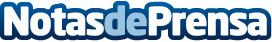 Framun apuesta por la inovación en el marcaje láser de metalesLa combinación de equipos de láser CO2 con la tecnología TherMark abre la posibilidad de marcar todo tipo de objetosDatos de contacto:Mercè PiñotNota de prensa publicada en: https://www.notasdeprensa.es/framun-apuesta-por-la-inovacion-en-el-marcaje Categorias: E-Commerce Premios http://www.notasdeprensa.es